ORGANIZATORZY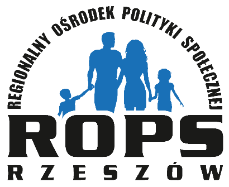 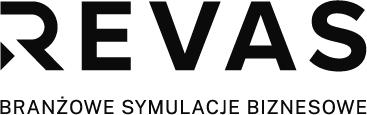 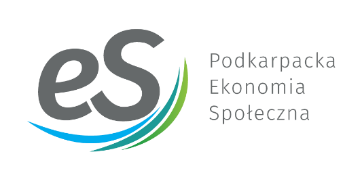 Patronat honorowy				            Patronat medialny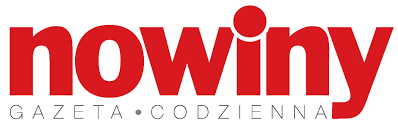 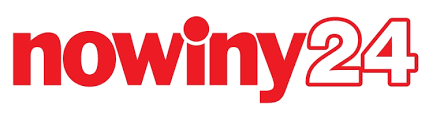 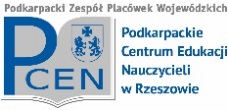 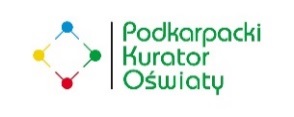 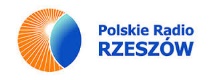 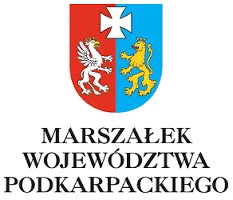 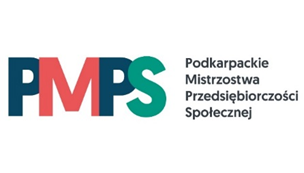 Konferencja otwierająca „Podkarpackie Mistrzostwa Przedsiębiorczości Społecznej”19.04.2022 r. w godzinach 14:00 – 16:00Konferencja otwierająca „Podkarpackie Mistrzostwa Przedsiębiorczości Społecznej”19.04.2022 r. w godzinach 14:00 – 16:0014:00 -14:10Powitanie uczestników konferencji przez Dyrektora Regionalnego Ośrodka Polityki Społecznej w Rzeszowie Jerzego Jęczmienionka14:10-14:50Wystąpienie założycielki Fundacji Lanka – przedsiębiorstwa społecznego równocześnie koordynatora do spraw organizacji pozarządowych w mieście Krośnie – wprowadzenie do ekonomii społecznej/przedsiębiorczości społecznej – Laura Starowiejska14:50 – 16:00Wystąpienie Prezesa Revas Sp. z o.o. – Wojciecha Pitura 
Przedstawienie zasad drugiej edycji konkursu ekonomicznego Podkarpackie Mistrzostwa Przedsiębiorczości Społecznej 
z wykorzystaniem Branżowych Symulacji BiznesowychZakończenie konferencji